MEP February 2023 Report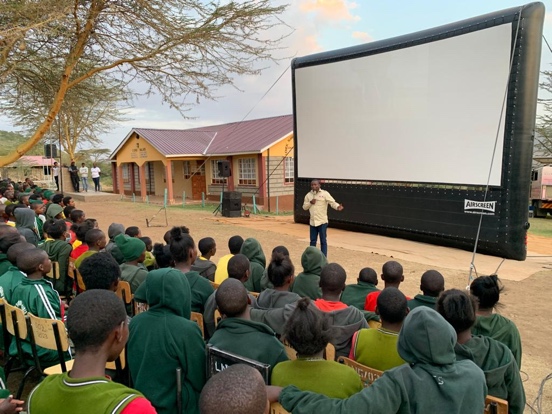 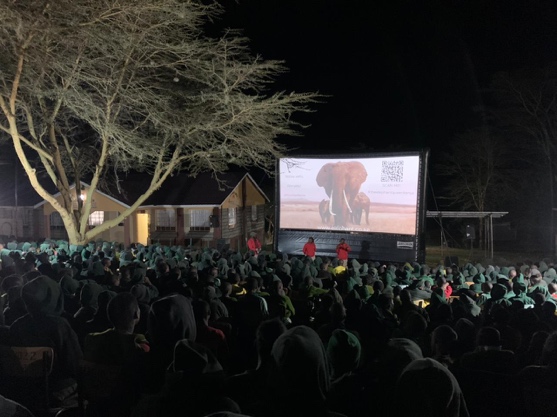 The Elephant Queen Outreach team brought the movie and play to audiences in the Mara in February. MEP Assistant Senior Warden Jackson Maitai participated in the discussion with both adults and children alike.GENERALMara Elephant Project acts as first responders to both the people and wildlife in the ecosystem, both on land and, sometimes, in the water. Many of MEP’s community rangers and researchers operate near water and in February, they had the opportunity to participate in a Waterborne Assisted Recovery Training given by Focused Conservation. The one-day course covered search and rescue procedures and water safety. Thank you to Focused Conservation for conducting the training and the Mara River Lodge for the use of their pool. All MEP staff graduated with their water safety certificate. “It was one of the more exciting trainings I’ve done at MEP. I learned a lot and had fun, kayaking for search and rescue, water safety procedures and much more. I’m glad I got the opportunity to do it.” Research Assistant Caroline Kagume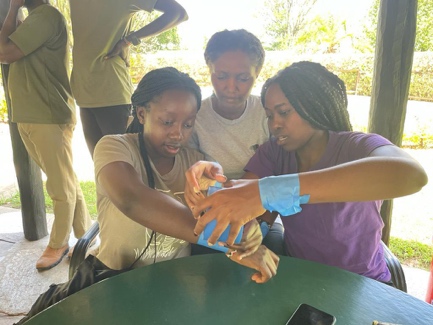 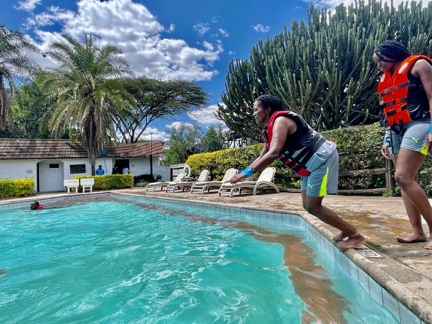 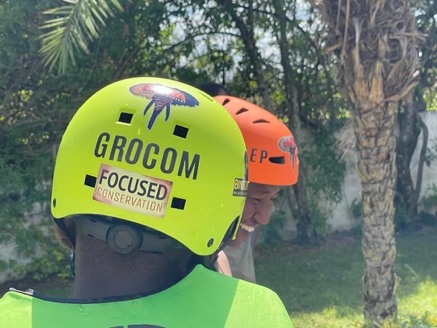 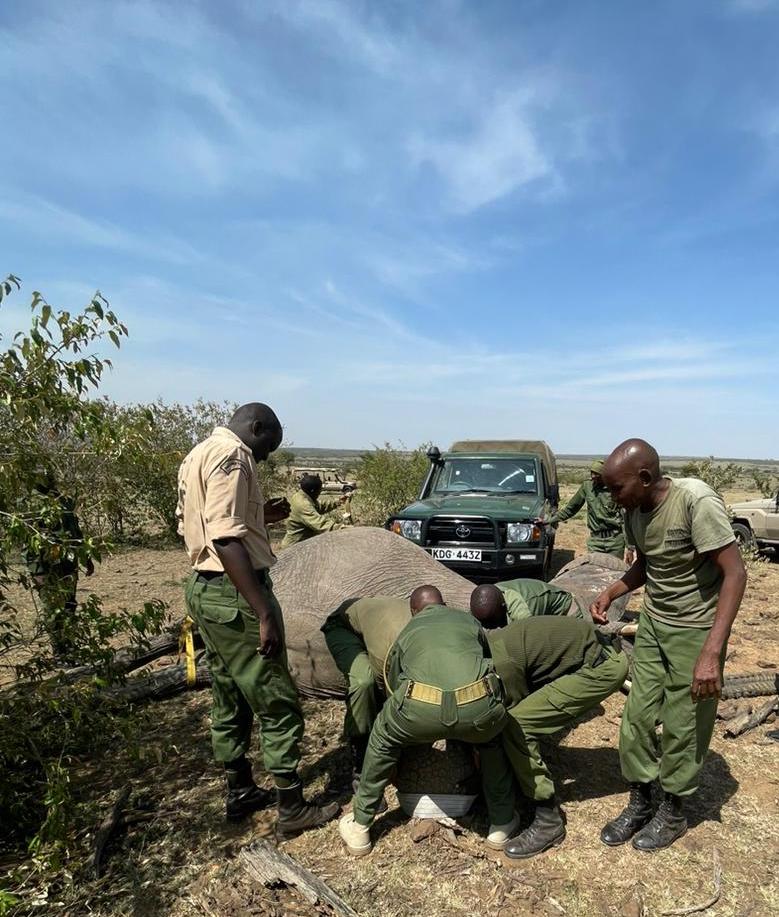 SECURITY, ANTI-POACHING & CONFLICTOver one day in February, MEP’s mobile, echo and foxtrot ranger teams all removed snares in their various areas of operation. Our community rangers are committed to wildlife protection. 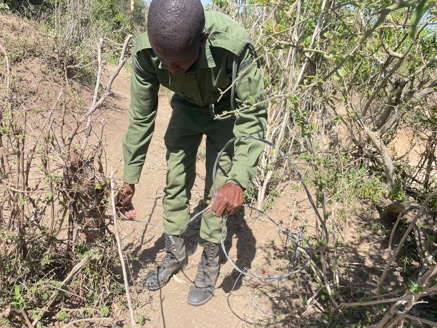 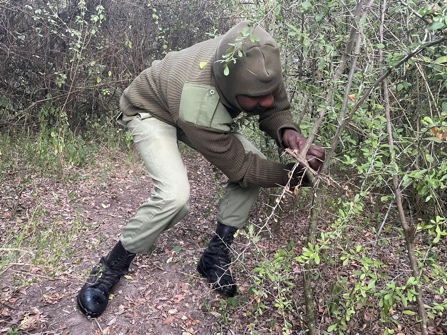 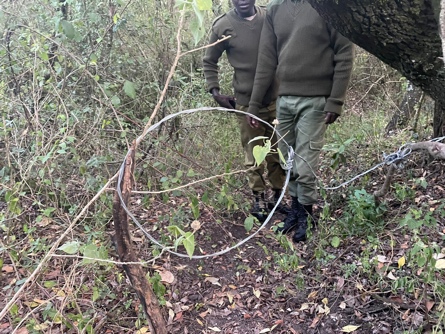 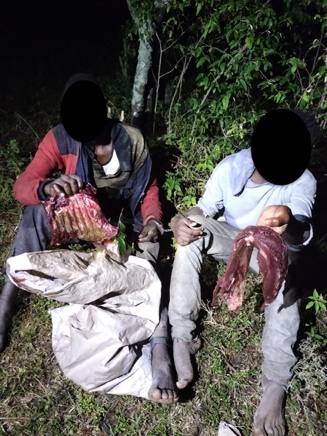 During the first of February, fires broke out in the Mau and Loita forests. The two MEP/SWT Trust Mau De-Snaring Units joined the community to combat the fire that consumed 70-80 hectares. They were able to create a fire line to stop its progress and nightly rains helped extinguish the bulk of the fire. Meanwhile, the “Bravo” team in the Loita Forest was doing the same. The MEP helicopter was called in to assess the damage and Kenya Forest Service joined. Nightly rain helped the team, and luckily, five days after it started, the fire was out. 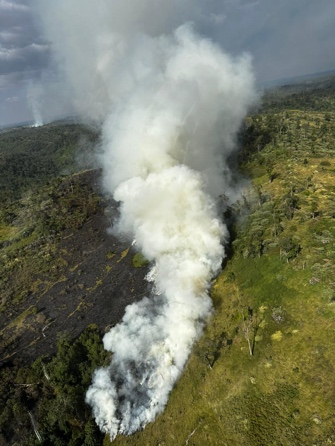 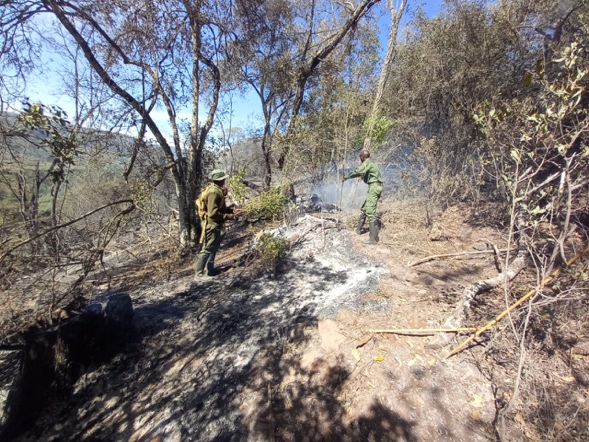 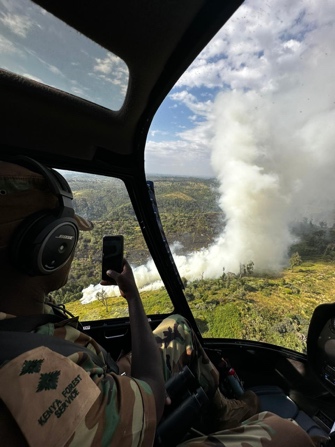 The MEP “Kilo” ranger team is the most recent team to be deployed to increase protection of the Loita Forest. In late February, they discovered 500 posts logged from the forest inside a fence and joined the MEP “Bravo” team and government partners to set up an ambush to arrest the culprit. It took several days of patience, but the ambush was finally successful, and they arrested one suspect and booked him at the nearby police station.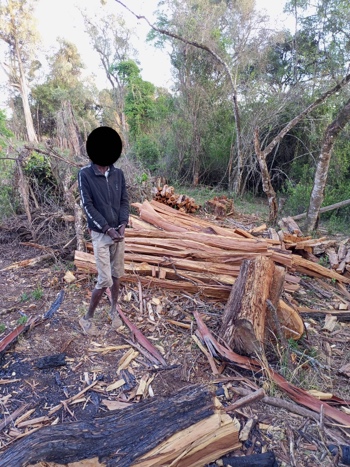 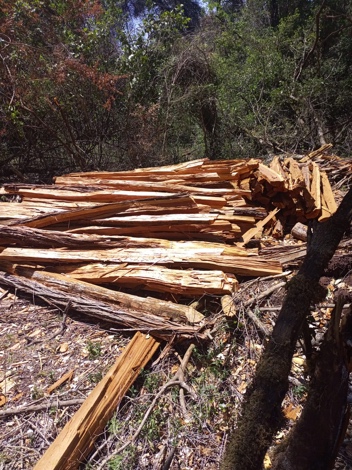 Overall, in February, there were four bushmeat poaching suspects arrested alongside government partners, 5 kg of bushmeat confiscated, and 42 snares removed. There were 9 habitat destruction suspects arrested alongside government partners, and 554 pieces of timber and 546 posts confiscated. MEP rangers destroyed 21 charcoal sacks and 30 kilns, they also mitigated 12 conflict incidents. In February, MEP rangers covered a distance of km 1825.72 on foot and 14690.42 km by car in the GME. MEP rangers covered a distance of 113.92 km on foot in Marmanet.HELICOPTEROn February 8, a herd of elephants was trapped inside fences within community land. While elephants can easily move through fences, they are sometimes hesitant especially with young calves in tow. The MEP “Foxtrot” ranger team responded to push the elephants out of the fences, and spent all day trying to move them out, and weren’t able to convince them from the ground. That’s when the MEP helicopter was called in as a last resort to push them through the fences and back into the safety of a conservancy. MEP rangers joined by our Senior Warden coordinated the effort from the ground while CEO Marc Goss was in the air. He successfully moved the first group of elephants through the fence and back to safety, then had to go back for a mom and two calves. It was amazing to see the mom navigate her family along the same path the other elephants had taken ensuring they were joined together again. While the helicopter is always our last resort, it’s an important tool used alongside our rangers on the ground to rapidly respond to situations where elephants and people meet.  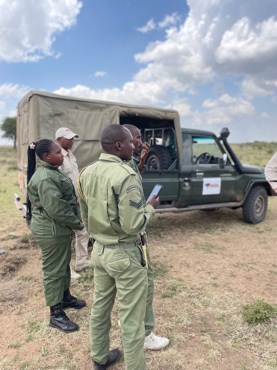 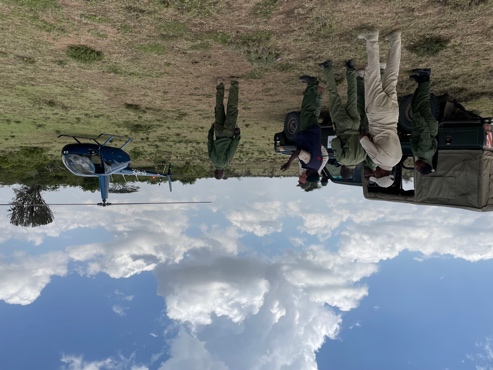 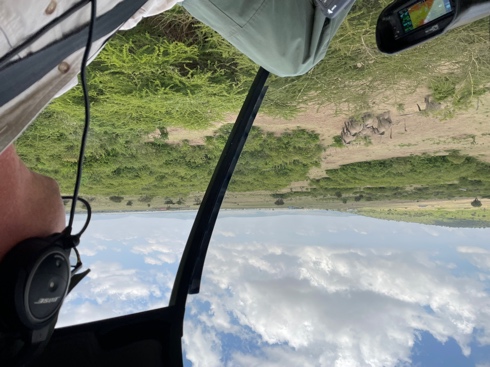 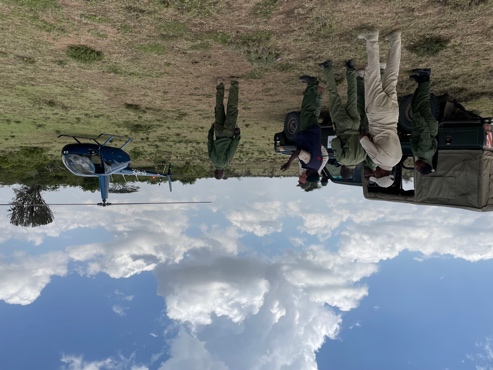 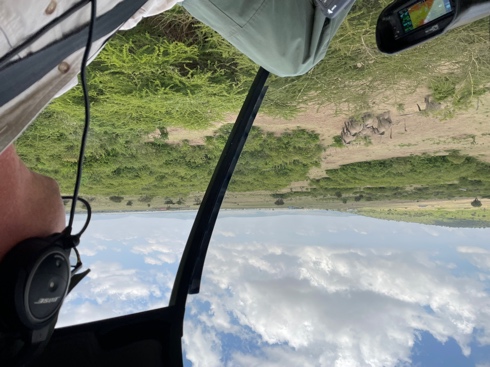 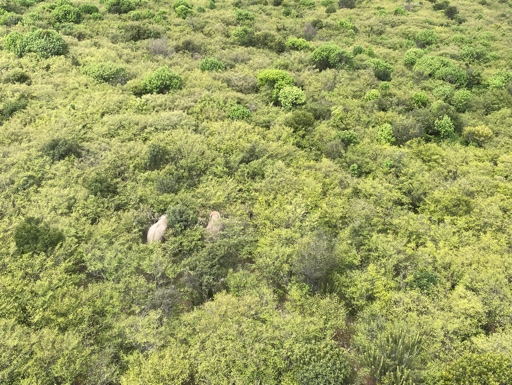 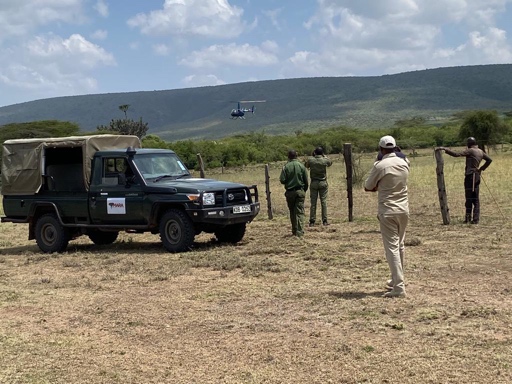 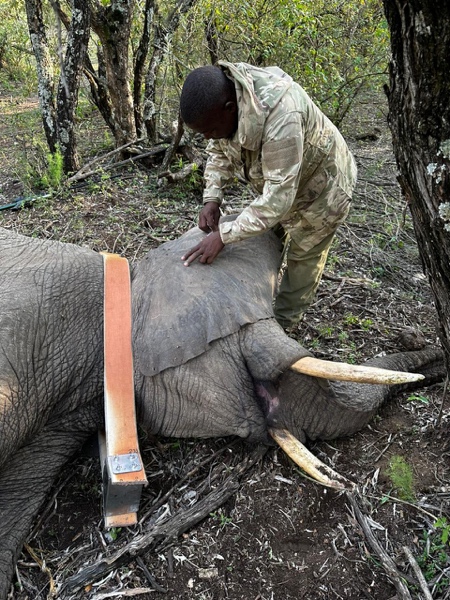 COMMUNICATIONS & FUNDRAISING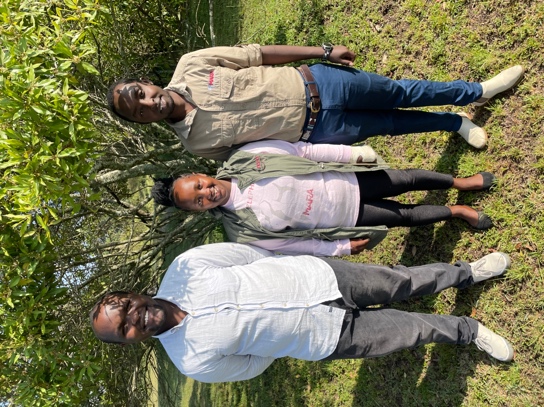 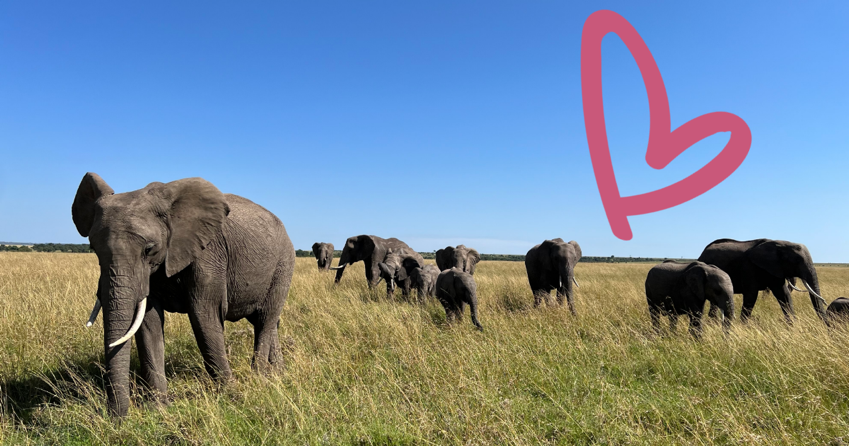 In February, the Sidekick Foundation, Inc. d/b/a Mara Elephant Project USA received $108,960.41 in donations to support the efforts of Mara Elephant Project in Kenya. The Mara Elephant Project Trust received $7,193. Thank you to Kapoeta by Ambica for her support, she’s raising money for MEP through her jewelry sales. Additional thanks to Foreningen Forsvara Elefanterna, a long-time supporter of MEP for February support. Thank you to the Eilish Neff, IFG Foundation, Laurie Raymond, Mark Pahuta, Carol Arbury, Elizabeth Peyton, Janet Murphy, Curtis Collins, Sally Davidson and Louise McGregor for supporting MEP in February. We also received the final grant installment from the Indianapolis Zoological Society, and we’re grateful for their long-time support. 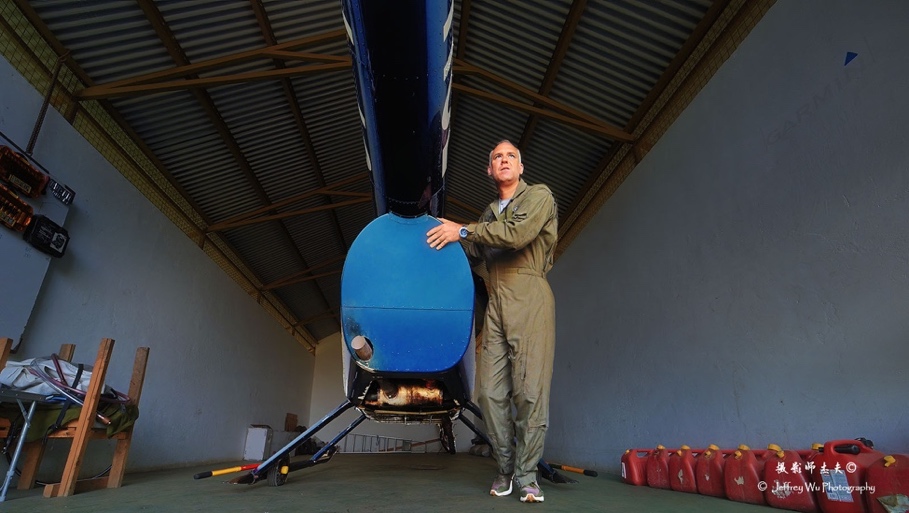 RESEARCH & CONSERVATIONDirector’s UpdateWe had several visits in February. First, I spent time with Holly Dublin and Cindy Obath working on the ‘monitoring framework’ project that we have undertaken as part of our collaboration within the ‘One Mara Research Hub’. The framework we are developing is conceptual and based on consultations with other researchers and managers across the Greater Mara. We are looking to finalize this work by the end of April. Next, we hosted Jeremy Goss and Ben Kiptoo from Big Life to discuss approaches to conservation data collection and analysis. In particular, we discussed approaches to the use of EarthRanger and spatial mapping. Big Life is interested in employing some of the conservation technology that MEP has been developing including our Ecoscope tools and TerraChart/landDx. We also hosted Purity Milgo from Save The Elephants for two weeks to provide training on Ecoscope. We are hoping this software tool will facilitate data retrieval and analysis for a wide range of users and organizations and improve conservation impact. 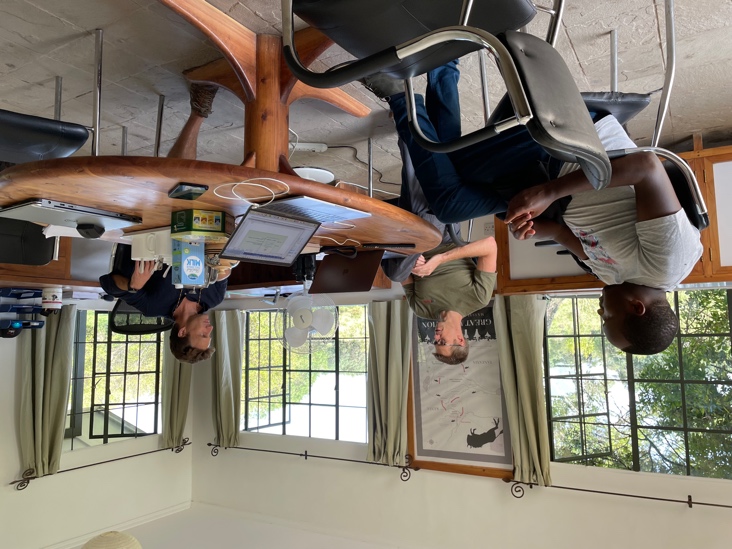 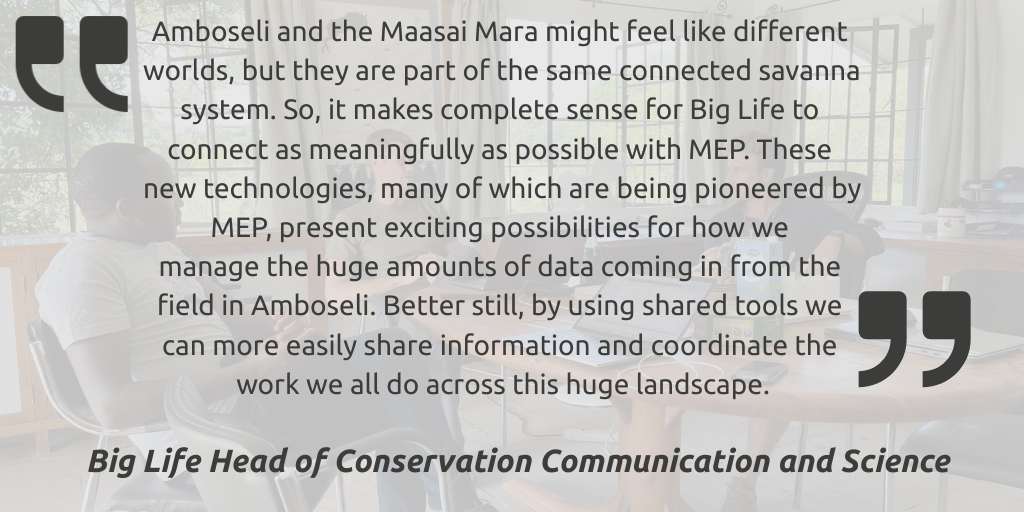 In February, MEP’s Wilson Sairowua monitored individual 28 in Mara North Conservancy to check in on how he’s healing after being treated for an arrow wound in 2022. He was one of three elephants treated on the same day for conflict-related wounds and it not only appears that the wound has healed, but also that he hasn’t sustained anymore since then. We continue our monitoring efforts to increase protection for the elephants that call the Mara home. 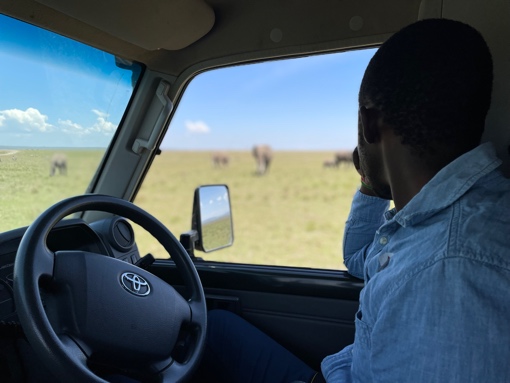 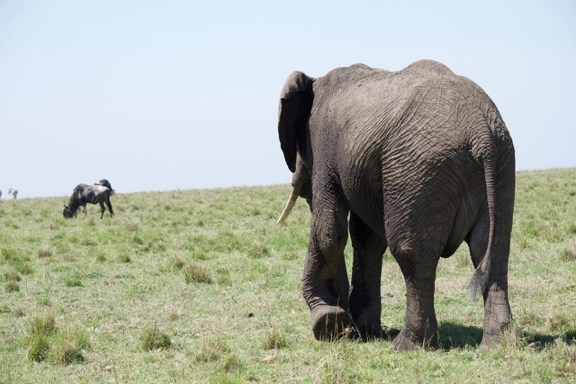 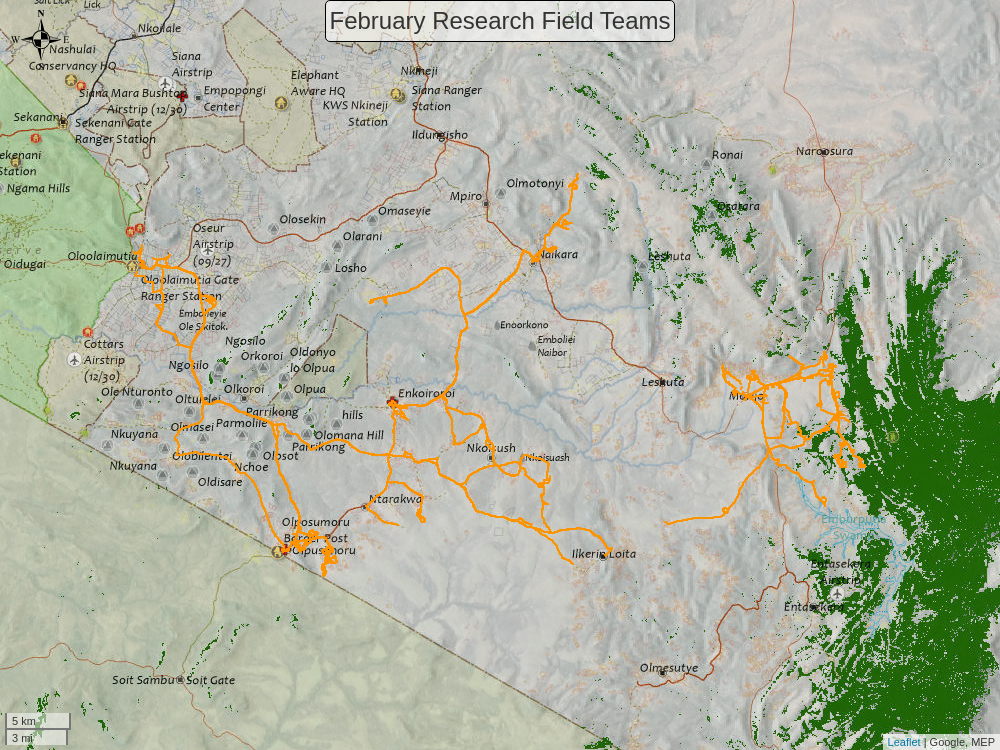 Movements (orange tracks) of MEP’s two field assistants during February. All of our field assistants are working on mapping fences, roads and landcover ground-truthing points using motorbikes and our TerraChart app. They recorded 1.30 km of fences and 12 LCC points in February.MEP Co-Existence FarmGeneral Update February started with low rainfall levels, and we eventually experienced the lowest river levels since we started the project in this area. Luckily rainfall increased later in the month. This month elephants visited the farm twice, with the second group of 13 elephants accompanied by five calves eating most crops as well as destroying structures. For the first time, we also have baboons crossing over the river and eating the garlic, which was one of the crops that had been previously identified as having zero predation for the last two years. A swam of caterpillars infested the farm and the whole of the Maasai Mara region but thankfully they mostly ate grass and a few of the broad leaf plants. This month the farm did not receive visitors, but we were featured in the Boots on the Ground Podcast by Dibblex Lesalon. The team is starting the economy study and Abigael visited the Nature Oil Company located at Enoonkishu. They produce large hectares of tea tree, which is one of the crops doing well at the farm. We plan to stay in touch and hopefully collaborate in the future to understand the economics of the less predated crops in the farm. 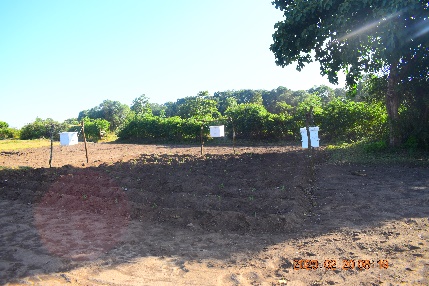 Experimental Farm SITREP: February 2023Below are the following crops before and after they were eaten by elephants: butternut, carrot, managu, onion, cucumber and garlic.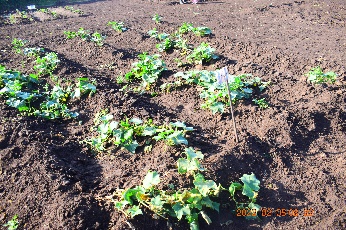 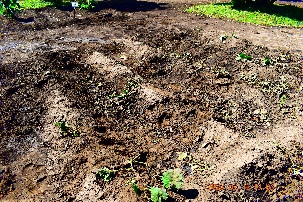 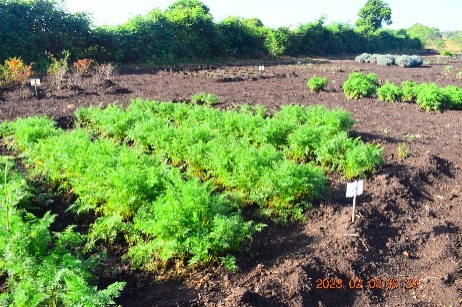 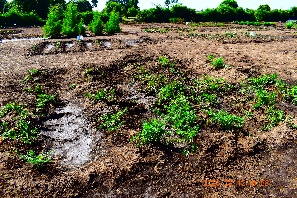 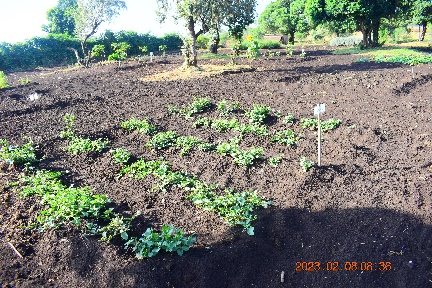 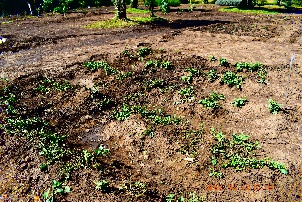 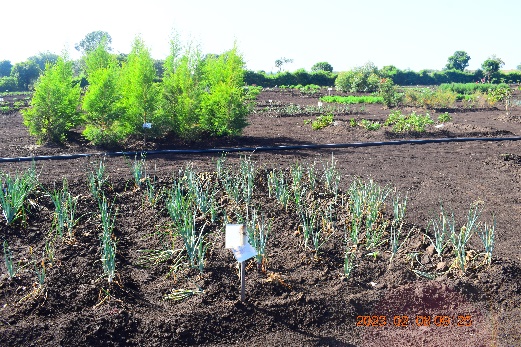 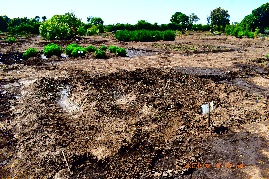 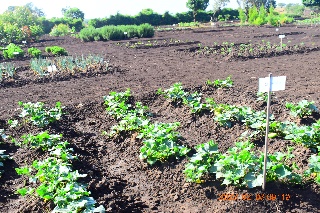 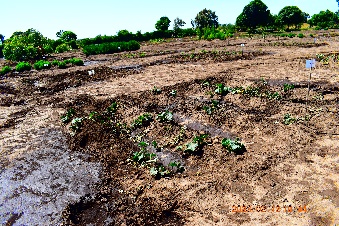 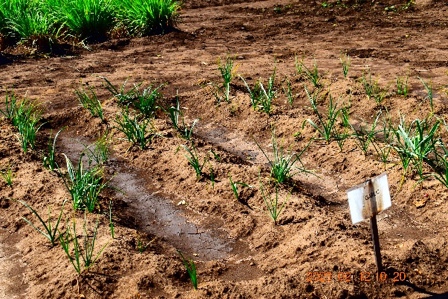 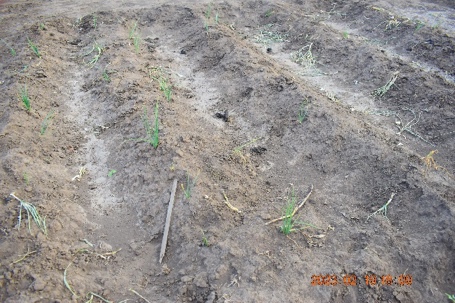 Climate Report Table 2: 1 MEP’s Experimental Farm Rainfall Recording February 2023Tracking Manager ReportCollared elephants Chelsea and Kiambi were monitored by the MEP mobile ranger team in February. They are navigating an area seeing an increase in infrastructure, causing conflict, and the MEP mobile team is tasked with monitoring their movements and intervening when they venture into community land.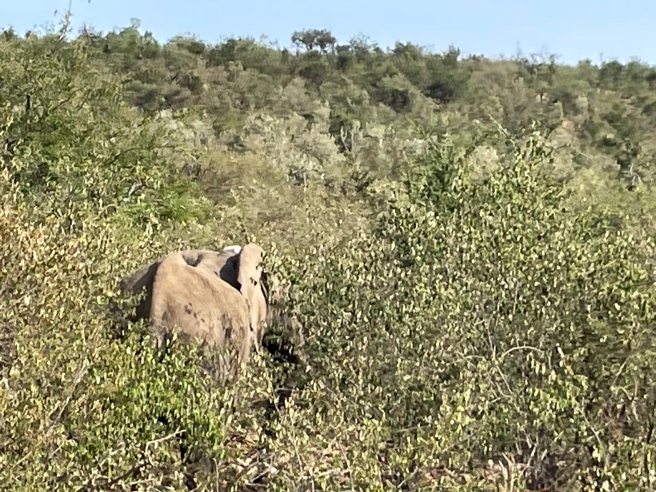 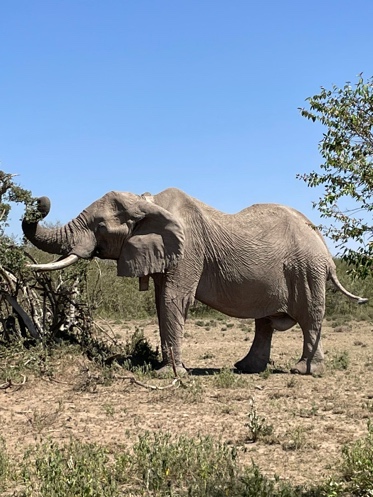 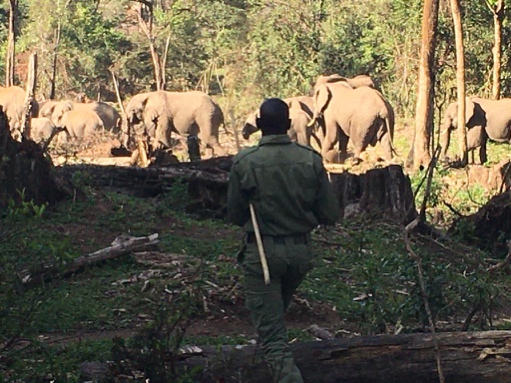 ENVIRONMENT: NDVINormalized Difference Vegetation Index (NDVI) is a measure of plant photosynthetic activity. Higher NDVI indicates the plant is greener. The blue trend line shows the current value while the green shaded area shows the min-max range of values centered around the green trend line from values measured back to February 2000. Greater Mara Ecosystem (GME)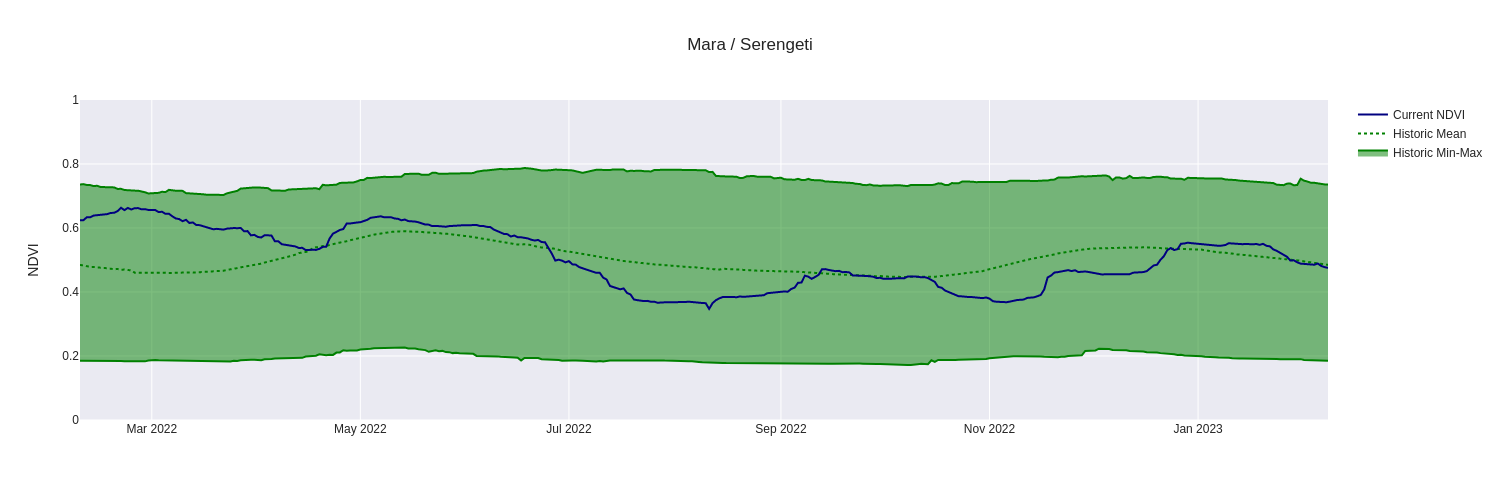 Mau Forest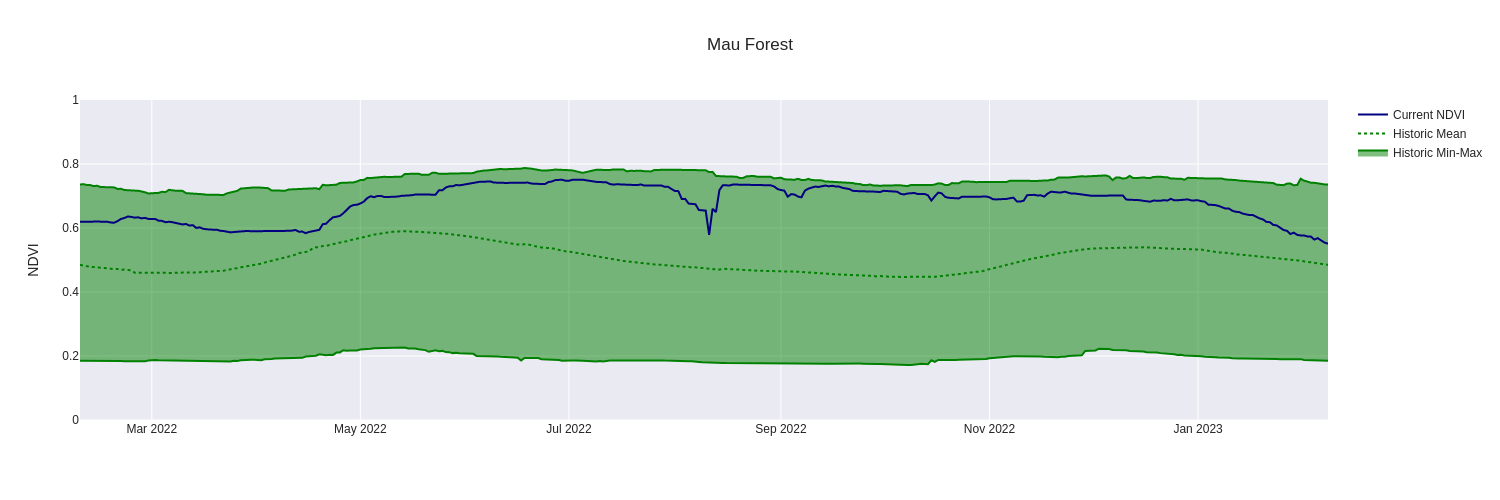 Rift Valley / Mosiro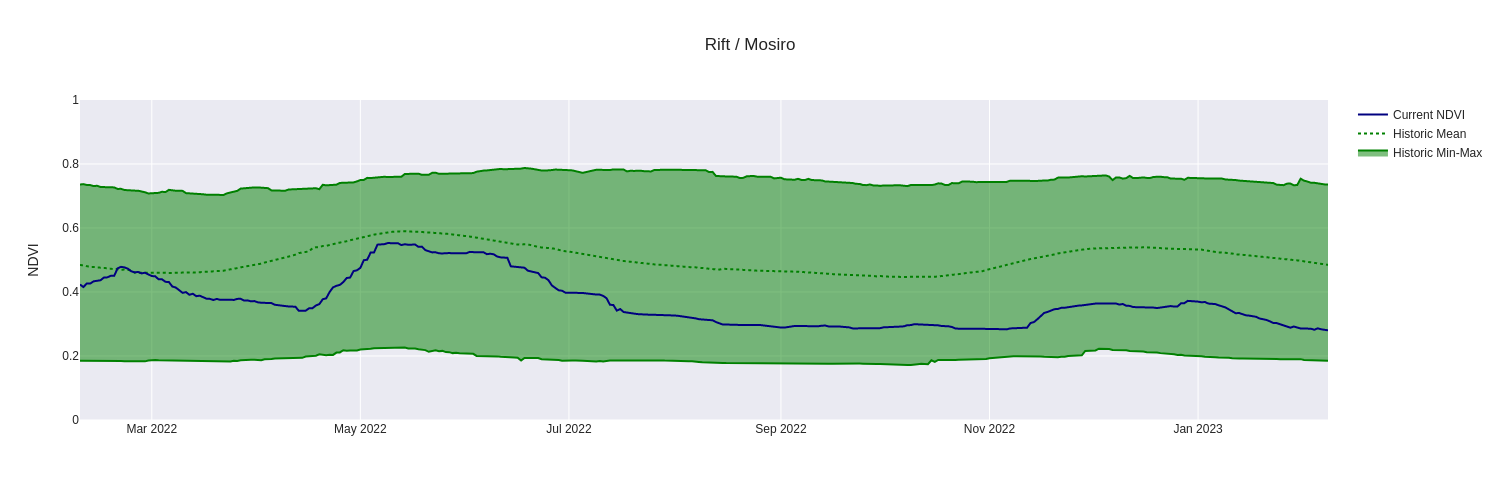 Marmanet Forest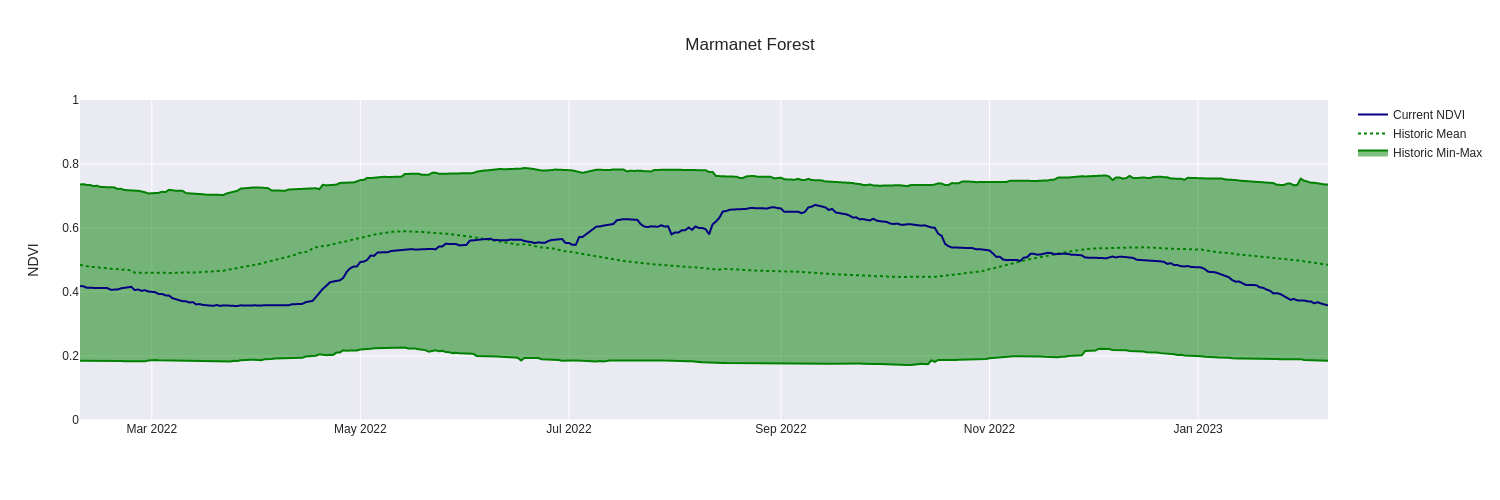 Nyakweri Forest 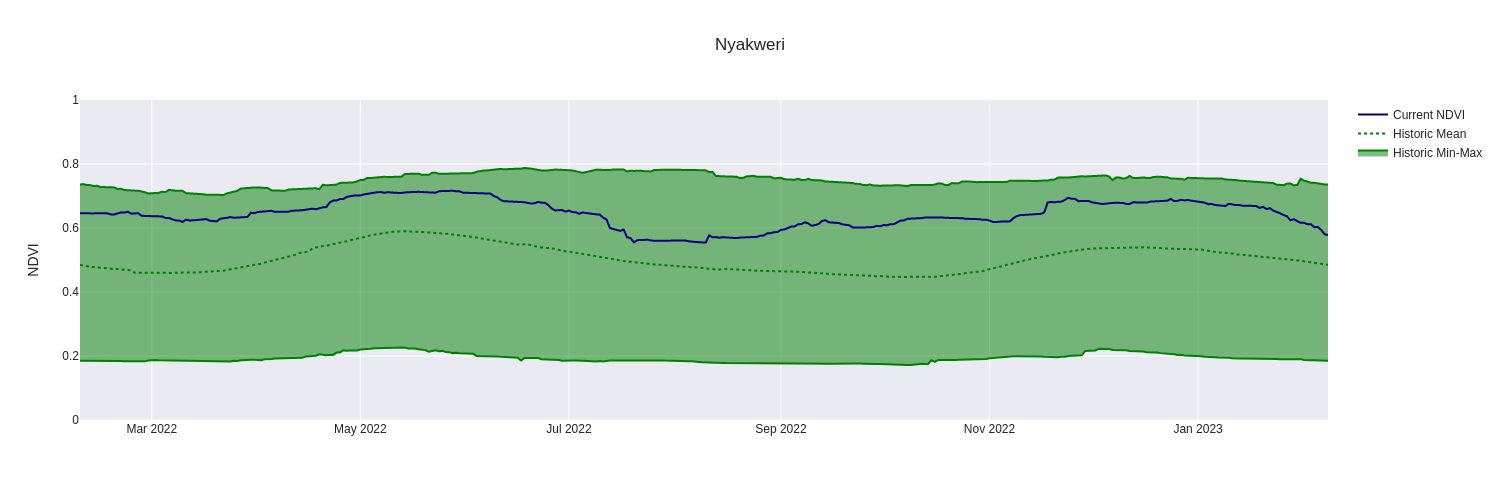 Date TimePlot IdType of CropDetails2023_02_081-7.1CanolaA swam of caterpillar fed on most of the broad leaf plants including canola2023_02_083-6.1Lemon GrassA few strands of lemon grass were eaten by hippos2023_02_083-11.1SukumaCaterpillar fed on the leaves of Sukuma in this plot, being close to the fence2023_02_087-1.1SukumaCaterpillar fed on the leaves of Sukuma in this plot, being close to the fence2023_02_085-3.1CarrotHippos uprooted and eat a few lines of the carrot crop2023_02_086-3.1PotatoesHippos passed through the plot, stepped and uprooted a few potato crops2023_02_089-6.1PotatoesHippos passed through the plot, stepped and uprooted a few potato crops2023_02_087-3.1ChiliHippos passed through this plot, a few of the growing chili crops were uprooted and eaten2023_02_088-5.2Canolahalf of the plot eaten by hippo2023_02_089-1.1ButternutElephant cleared by eating and stepping on this plot2023_02_081-4.1Sweet PotatoAll the sweet potato plots have been replanted after they were predated on by elephants and hippos2023_02_085-1.1Sweet PotatoAll the sweet potato plots have been replanted after they were predated on by elephants and hippos2023_02_086-6.1Sweet PotatoAll the sweet potato plots have been replanted after they were predated on by elephants and hippos2023_02_0810-8.1Sweet PotatoAll the sweet potato plots have been replanted after they were predated on by elephants and hippos2023_02_0811-13.1Sweet PotatoAll the sweet potato plots have been replanted after they were predated on by elephants and hippos2023_02_086-14.1CorrianderThey were replanted after harvesting an clearing after overgrowing 2023_02_087-9.1CorrianderThey were replanted after harvesting an clearing after overgrowing 2023_02_085-9.1CarrotThey were replanted after the harvest the previous month2023_02_088-13.1CarrotThey were replanted after the harvest the previous month2023_02_089-17.1OnionOnions in this two plots were replanted, this is their forth trial after they were harvested2023_02_088-1.1OnionOnions in this two plots were replanted, this is their forth trial after they were harvested2023_02_086-12.1ManaguA total of 7kgs of Managu leaves were harvested in the three plots and average of 2kgs from each plot2023_02_084-7.1ManaguA total of 7kgs of Managu leaves were harvested in the three plots and average of 2kgs from each plot2023_02_088-15.1ManaguA total of 7kgs of Managu leaves were harvested in the three plots and average of 2kgs from each plot2023_02_121-5.1ChiliA few crops fell after elephant passed through the plot2023_02_121-12.1GarlicElephants stepped on the plot though no predation2023_02_121-13.1OkraOkra has been eaten and uprooted by hippos, leaving very few2023_02_126-5.1OkraOkra has been eaten and uprooted by hippos, leaving very few2023_02_122-3.1CucumberAll the cucumber crops were eaten by elephants and destroyed, a few were left on the ground and were later harvested2023_02_125-7.1CucumberAll the cucumber crops were eaten by elephants and destroyed, a few were left on the ground and were later harvested2023_02_1210-10.1CucumberAll the cucumber crops were eaten by elephants and destroyed, a few were left on the ground and were later harvested2023_02_129-8.1CucumberAll the cucumber crops were eaten by elephants and destroyed, a few were left on the ground and were later harvested2023_02_122-5.1CarrotThe three plots were vandalized by elephants and eaten2023_02_125-3.1CarrotThe three plots were vandalized by elephants and eaten2023_02_127-6.1CarrotThe three plots were vandalized by elephants and eaten2023_02_122-8.1PotatoesElephant stepped and passed through the plot2023_02_127-12.1PotatoesElephant stepped and passed through the plot2023_02_129-13.1Potatoes2023_02_123-1.2EggplantHippos have eaten tips of the eggplant crop leaving few to regrow2023_02_124-9.1EggplantHippos have eaten tips of the eggplant crop leaving few to regrow2023_02_123-4.1ManaguThe elephants trodden and eat Managu crops2023_02_124-7.1ManaguThe elephants trodden and eat Managu crops2023_02_128-15.1ManaguThe elephants trodden and eat Managu crops2023_02_124-10.1ButternutElephant stepped and eat all the crops in the three plots2023_02_125-11.1ButternutElephant stepped and eat all the crops in the three plots2023_02_126-7.1ButternutElephant stepped and eat all the crops in the three plots2023_02_1211-4.1ButternutElephant stepped and eat all the crops in the three plots2023_02_125-13.1TomatoesElephants stepped on the young tomato crops breaking a few2023_02_128-5.2CanolaHippos destroyed by eating and stepping on this plot2023_02_129-12.2CanolaThe canola plot was partially eaten by elephants2023_02_128-8.1OnionElephants for the first time predated on onion, they uprooted and eat all the crops in this two plots 2023_02_1210-4.1OnionElephants for the first time predated on onion, they uprooted and eat all the crops in this two plots 2023_02_128-16.1SpinachElephant passed through the plot and stepped the growing plant2023_02_129-11.1SpinachElephant passed through the plot and stepped the growing plant2023_02_1211-9.1SukumaHippos eat the growing Sukuma plants2023_02_1211-10.1ManaguHippos fed on the Managu crop2023_02_12S2-1-4.1Maize/DitchElephant jumped over the ditch and eat the growing maize crop2023_02_121-7.1CanolaThe crop was replanted for the fourth time after it was predated on by hippos and elephants2023_02_128-5.2CanolaThe crop was replanted for the fourth time after it was predated on by hippos and elephants2023_02_129-12.2CanolaThe crop was replanted for the fourth time after it was predated on by hippos and elephants2023_02_121-11.1OnionIt was replanted for the fourth time, it has had stunted growth for a long time 2023_02_122-7.1SunflowerIt was replanted after only a few emerged after long period of drought while in the ground 2023_02_127-2.1SunflowerIt was replanted after only a few emerged after long period of drought while in the ground 2023_02_1210-3.1SunflowerIt was replanted after only a few emerged after long period of drought while in the ground 2023_02_1211-12.1SunflowerIt was replanted after only a few emerged after long period of drought while in the ground 2023_02_12S2-1-1.1Maize/hivesFor the fourth time the maize were replanted after placing the hive fence on2023_02_126-3.1PotatoesA total of 2kg of potatoes were harvested after they were predated before reaching  maturity2023_02_129-6.1PotatoesA total of 2kg of potatoes were harvested after they were predated before reaching  maturity2023_02_127-6.1CarrotAfter predated on by elephant the remaining were harvested a total of 11kgs2023_02_128-4.1Corriander23kgs of Corriander which had surpass maturity was harvested to allow a replant 2023_02_1210-2.1Corriander23kgs of Corriander which had surpass maturity was harvested to allow a replant 2023_02_129-8.1Cucumber9kgs of cucumber fruits were harvested, this is after elephants vandalized the plot, the few remaining were collected and the above was the total yield in two plots2023_02_1210-10.1Cucumber9kgs of cucumber fruits were harvested, this is after elephants vandalized the plot, the few remaining were collected and the above was the total yield in two plots2023_02_197-2.1SunflowerThe common black bird fed on the growing sunflower seeds2023_02_197-8.1SpinachHippos passed through the plot, eating the growing spinach leaves2023_02_199-11.1SpinachHippos passed through the plot, eating the growing spinach leaves2023_02_199-12.2CanolaHippos eat the remaining canola crop2023_02_192-10.1CorrianderA total of 8kgs of Corriander was harvested from the plot after it had overgrown 2023_02_197-3.1Chili4kgs of red chili were harvested from this plot2023_02_272-2.2SpinachHippos passed through all the plots eating the leaves of the regrown spinach plant leaving very few in each plot2023_02_274-4.1SpinachHippos passed through all the plots eating the leaves of the regrown spinach plant leaving very few in each plot2023_02_278-16.1SpinachHippos passed through all the plots eating the leaves of the regrown spinach plant leaving very few in each plot2023_02_279-11.1SpinachHippos passed through all the plots eating the leaves of the regrown spinach plant leaving very few in each plot2023_02_272-6.2GeraniumHippos passed through the plot, breaking a few crops2023_02_274-3.1GarlicThe baboons visited the farm for the first time, uprooting and eating the bulb part of the garlic crop2023_02_278-6.1GarlicThe baboons visited the farm for the first time, uprooting and eating the bulb part of the garlic crop2023_02_274-9.1EggplantHippos have been passing through the eggplant plots and eating the leaves by the tips leaving small stalks to regrow2023_02_2710-5.2EggplantHippos have been passing through the eggplant plots and eating the leaves by the tips leaving small stalks to regrow2023_02_2711-11.2EggplantHippos have been passing through the eggplant plots and eating the leaves by the tips leaving small stalks to regrow2023_02_276-5.1OkraHippos have passed through the okra plots eating the leaves and the fruits that were growing2023_02_279-9.1OkraHippos have passed through the okra plots eating the leaves and the fruits that were growing2023_02_2710-14.1OkraHippos have passed through the okra plots eating the leaves and the fruits that were growing2023_02_276-6.1Sweet PotatoHippos have been eating the small vines that are in the process of growing2023_02_2711-13.1Sweet PotatoHippos have been eating the small vines that are in the process of growing2023_02_277-14.1Goose BerryHippos eat the plant which were in fruiting stage leaving a few2023_02_278-8.1OnionThey have been replanted for the fourth time after it was eaten by elephants 2023_02_279-12.2CanolaThey were replanted for the fourth time after hippos and elephants predated on them 2023_02_27S2-1-1.1Maize/hivesThey have been replanted for the fourth time after being eaten by hippos and others drying up due to dry season, while others were eaten by elephants2023_02_27S2-1-2.1Maize/Chili/cover cropThey have been replanted for the fourth time after being eaten by hippos and others drying up due to dry season, while others were eaten by elephants2023_02_27S2-1-3.1Maize/Sunflower/Cover cropThey have been replanted for the fourth time after being eaten by hippos and others drying up due to dry season, while others were eaten by elephants2023_02_27S2-1-4.1Maize/DitchThey have been replanted for the fourth time after being eaten by hippos and others drying up due to dry season, while others were eaten by elephants2023_02_27S2-1-5.1Maize/Chili/intercropThey have been replanted for the fourth time after being eaten by hippos and others drying up due to dry season, while others were eaten by elephants2023_02_27S2-1-6.1Maize/Sunflower/intercropThey have been replanted for the fourth time after being eaten by hippos and others drying up due to dry season, while others were eaten by elephantsDate TimePrecipitation (ml)Rain gauge 1Precipitation (ml)Rain gauge 2 (200m2 )2023_02_04542023_02_085.64.22023_02_094.63.42023_02_271610.52023_02_282.52